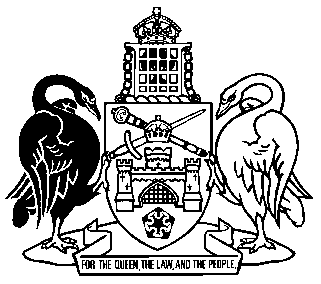 Australian Capital TerritoryRoad Transport (Alcohol and Drugs) Regulations 2000SL2000-8in force under theRoad Transport (Alcohol and Drugs) Act 1977Republication No 2 (RI)Effective:  24 May 2001 – 11 September 2001Republication date of printed version: 1 July 2001
Reissued electronically: 30 August 2021Last amendment made by A2001-27About this republicationThe republished lawThis is a republication of the Road Transport (Alcohol and Drugs) Regulations 2000 effective from 24 May 2001 to 11 September 2001.Kinds of republicationsThe Parliamentary Counsel’s Office prepares 2 kinds of republications of ACT laws (see the ACT legislation register at www.legislation.act.gov.au):authorised republications to which the Legislation Act 2001 appliesunauthorised republications.The status of this republication appears on the bottom of each page.Editorial changesThe Legislation (Republication) Act 1996, part 3, division 2 authorised the Parliamentary Counsel to make editorial amendments and other changes of a formal nature when preparing a law for republication.  Editorial changes do not change the effect of the law, but have effect as if they had been made by an Act commencing on the republication date (see Legislation (Republication) Act 1996, s 14 and s 16).  The changes are made if the Parliamentary Counsel considers they are desirable to bring the law into line, or more closely into line, with current legislative drafting practice.  Australian Capital TerritoryRoad Transport (Alcohol and Drugs) Regulations 2000made under theRoad Transport (Alcohol and Drugs) Act 1977Contents	Page	1	Name of regulations	2	3	Definition	2	4	Statements for subsection 12 (5) of the Act	2Schedule 1	Particulars for breath analysis carried out using a Dräger Alcotest 7110 or a Drager Alcotest 7110 Mkv	3Endnotes	1	About the endnotes	4	2	Abbreviation key	4	3	Legislation history	5	4	Amendment history	5	5	Earlier republications	5Australian Capital TerritoryRoad Transport (Alcohol and Drugs) Regulations 2000     made under theRoad Transport (Alcohol and Drugs) Act 19771	Name of regulationsThese regulations are the Road Transport (Alcohol and Drugs) Regulations 2000.3	DefinitionIn these regulations, the following definition applies:the Act means the Road Transport (Alcohol and Drugs) Act 1977.4	Statements for the Act, s (5)A written statement mentioned in the Act, subsection 12 (5) must contain the particulars set out in schedule 1.Schedule 1	Particulars for breath analysis carried out using a Dräger Alcotest 7110 or a Drager Alcotest 7110 Mkv(see reg 4)1	The type and serial number of the instrument used in carrying out the breath analysis and the sample number of the test.2	The date, start time and location where the test was carried out.3	The full name and date of birth of the person providing a sample of his or her breath for analysis.4	The full name of the police officer who has custody of the person under the Act, section 11 (who may be referred to in the statement as the informant).5	The full name and rank of the approved operator.6	Whether self-tests were conducted on the instrument before and after analysis and the time and the result of any such test.7	If the breath sample was tested on ‘override’ mode, that fact.8	The date and time when the sample of breath was analysed.9	The result of the breath analysis as shown by the instrument.Endnotes1	About the endnotesAmending and modifying laws are annotated in the legislation history and the amendment history.  Current modifications are not included in the republished law but are set out in the endnotes.Not all editorial amendments made under the Legislation (Republication) Act 1996, section 13 are annotated in the amendment history.  Full details of any amendments can be obtained from the Parliamentary Counsel’s Office.Uncommenced amending laws are listed in the legislation history and the amendment history.  These details are underlined.  Uncommenced provisions and amendments are not included in the republished law but are set out in the last endnotes.If all the provisions of the law have been renumbered, a table of renumbered provisions gives details of previous and current numbering.  The endnotes also include a table of earlier republications.If the republished law includes penalties, current information about penalty unit values appears on the republication inside front cover.2	Abbreviation key3	Legislation historyRoad Transport (Alcohol and Drugs) Regulations 2000 No 8notified 29 February 2000 (Gaz 2000 No S6)reg 1, reg 2 commenced 29 February 2000 (IA s 10B)remainder (reg 3, reg 4) commenced 1 March 2000 (Gaz 2000 No S5) (reg 2)as amended byRoad Transport Legislation Amendment Act 2001 No 27 sch 4notified 24 May 2001 (Gaz 2001 No 21)s 1, s 2 commenced 24 May 2001 (IA s 10B)sch 4 commenced 24 May 2001 (s 2)4	Amendment historyCommencementreg 2	om Act 2001 No 27 amdt 4.1Statements for subsection 12 (5) of the Actreg 4	am Act 2001 No 27 amdt 4.2Regulations repealedreg 5	om R1 (LRA)Particulars for breath analysis carried out using a Dräger Alcotest 7110 or a Drager Alcotest 7110 Mkvsch 1 hdg	(prev sch hdg) renum Act 2001 No 27 amdt 4.35	Earlier republications©  Australian Capital Territory 2021am = amendedp = pageamdt = amendmentpar = paragraphch = chapterpres = presentcl = clauseprev = previousdef = definition(prev...) = previouslydict = dictionaryprov = provisiondiv = divisionpt = partexp = expires/expiredr = rule/subruleGaz = Gazettereg = regulation/subregulationhdg = headingrenum = renumberedins = inserted/addedreloc = relocatedlap = lapsedR[X] = Republication NoLRA = Legislation (Republication) Act 1996s = section/subsectionmod = modifiedsch = scheduleNo = numbersdiv = subdivisionnotfd = notifiedsub = substitutedo = orderSL  = Subordinate Lawom = omitted/repealedsp = spentorig = originalunderlining = whole or part not commencedRepublication NoAmendments toRepublication date1not amended1 March 2000